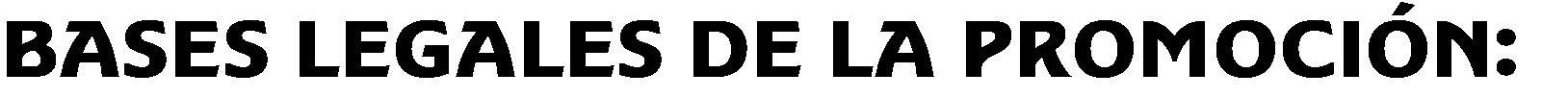 Se sortearán 2 viajes dobles para acudir en directo a la final de la eLaLiga Santander los días 7 y 8 de mayo de 2022. Los viajes incluyen desplazamiento a Madrid el día 7 de mayo de 2022, con 2 noches de hotel (sábado y domingo), también en Madrid, y desplazamiento de vuelta a la ciudad de origen el día 9 de mayo.*Los viajes serán en tren o avión dependiendo de la ubicación desde dónde salgan.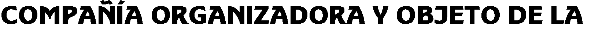 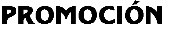 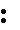 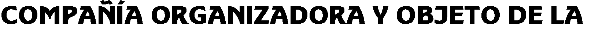 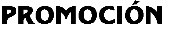 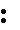 La organización de la mecánica de la promoción será realizada por el FC Cartagena SAD, con CIF A30850770 y domicilio en la Calle Doctor Luis Calandre S/N en Cartagena (Murcia)Asistir en directo a la final de eLaliga en la que participará el FC Cartagena.El objetivo de la campaña consiste en premiar a los seguidores del FC Cartagena en la eLaLiga Santander.Forma de participar:A través de Twitter: haciendo RT al tuit del sorteo, mencionar a un amigo y usar el hashtag #LaLiamosEnLaFinalSi el ganador/a fuesen menores de edad, para disfrutar del premio el acompañante al viaje deberá ser una persona mayor de edad que se haga responsable del menor.El plazo de participación en el sorteo comenzará el día 25 de abril del 2022 y se cerrará el día 29 de abril, de 2022, a las 12.00 horas. Esa misma tarde se anunciarán los ganadores.El sorteo se realizará de manera aleatoria.Se revisará que el ganador/a cumpla con todos los requisitos de la mecánica antes mencionadaSe anunciará el nombre de las personas agraciadas con el premio en RRSS y deberán ponerse en contacto con el FC Cartagena a través de mensaje privado en Twitter.Si el agraciado/a no responde antes del sábado 30 de abril a las 12h, el premio pasará a la persona que haya quedado en reserva sin premio.Las bases del sorteo quedarán recogidas en redes sociales a disposición de todo aquel que quiera consultarlas.La promoción se desarrollará de acuerdo a las siguientes bases: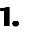 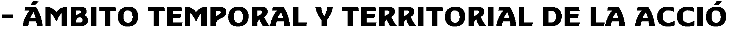 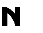 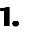 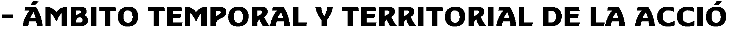 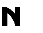 Tiempo disponible para entrar en el sorteo: del 25 de abril del 2022 al 29 de abril del 2022, a las 12:00 h.El sorteo se realizará el día 29 de abril del 2022.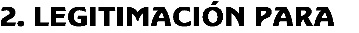 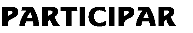 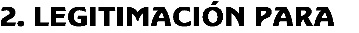 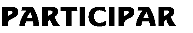 Entraran en el sorteo las personas que:A través de Twitter: hagan RT al tuit del sorteo, mencionen a un amigo y usen el hashtag #LaLiamosEnLaFinalPueden participar mayores y menores de edad, teniendo en cuenta que, si el ganador/a es menor de edad, deberá disfrutar del premio acompañado de una persona mayor de edad que se haga responsable del menor.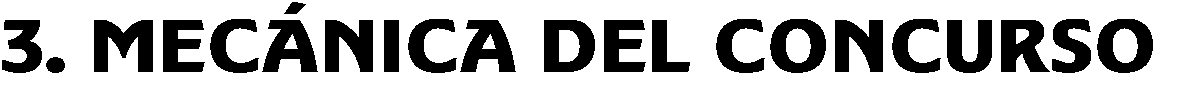 De las personas que participen voluntariamente se asignará el premio de manera aleatoria. Para ser beneficiario del premio se deberán cumplir los requisitos previamente detallados.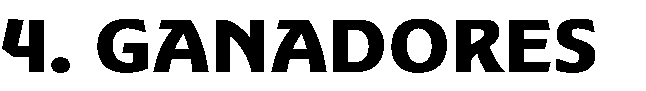 El 29 de abril de 2022 los organizadores de la promoción realizarán un sorteo aleatorio entre todos los participantes que cumplan con los requisitos de participación especificados en el apartado anterior y se anunciará el ganador/a través de las redes sociales del FC Cartagena.El ganador deberá contactar con el FC Cartagena para tener derecho al premio.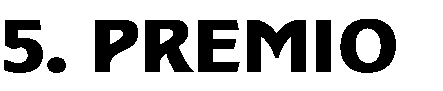 Dos viajes dobles para acudir en directo a la final de la eLaLiga Santander los días 7 y 8 de mayo de 2022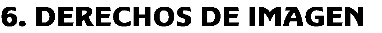 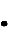 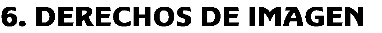 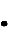 Los datos recogidos correspondientes a la identidad personal del ganador/a serán utilizadospor el club para que éste pueda ponerse en contacto con el mismo y para el envío de informaciones comerciales.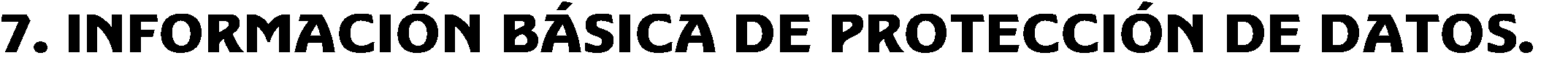 Responsable: FC Cartagena SAD ; Finalidad: Realización de un sorteo entre seguidores del FC Cartagena SAD en eLaLiga Santander; Legitimación: Ejecución de un contrato, interés legítimo del Responsable; Destinatarios: Están previstas cesiones de datos a: Administración Tributaria; Derechos: Tiene derecho a acceder, rectificar y suprimir los datos, así como otros derechos, indicados en la información adicional, que puede ejercer dirigiéndose a info@futbolclubcartagena.com; Procedencia: Propio Interesado o su Representante legal. (Anexo I: Información completa).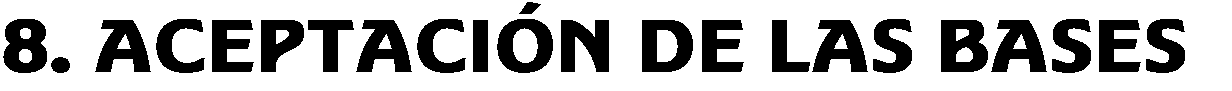 La participación en el concurso supone la aceptación en su totalidad de las presentes bases y podrán ser consultadas por los participantes en las publicaciones del sorteo. Esto, implica que eLaLiga pueda utilizar los mails de los participantes para enviar informaciones comerciales.La empresa organizadora se reserva el derecho de eliminar justificadamente a cualquier participante que defraude, altere o inutilice el buen funcionamiento y el transcurso normal y reglamentario del presente concurso, así como la resolución de cualquier cuestión derivada de la presente actividad promocional.La participación de esta promoción implica la aceptación de las Bases de la misma por parte de los participantes y el criterio del Organizador para la resolución de cualquier incidencia. El FC Cartagena se reserva el derecho de modificar las bases o cancelar el concurso.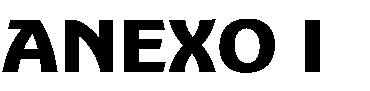 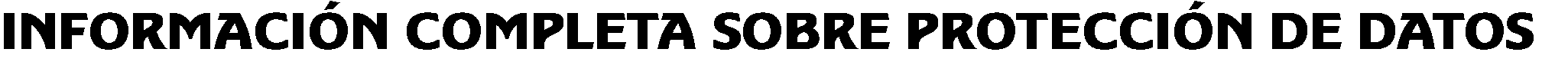 ¿Quién es el responsable del tratamiento de sus datos? FC CARTAGENA SADA30850770CALLE DOCTOR LUIS CALANDRE S/N – ESTADIO MUNICIPAL CARTAGONOVAinfo@futbolclubcartagena.comDatos de contacto del Delegado de Protección de Datos (DPD):                            info@futbolclubcartagena.com¿Con qué finalidad tratamos sus datos personales?En FC CARTAGENA tratamos la información que nos facilitan las personas interesadas con el fin de realizar la gestión la gestión relativa al sorteo. En el caso de que no facilite sus datos personales, no podremos cumplir con las finalidades descritas.No se van a tomar decisiones automatizadas en base a los datos proporcionados.¿Por cuánto tiempo conservaremos sus datos?Los datos se conservarán mientras el interesado no solicite su supresión, y en su caso, durante los años necesarios para cumplir con las obligaciones legales.¿A qué destinatarios se comunicarán sus datos?Los datos se comunicarán a los siguientes destinatarios:Administración Tributaria, con la finalidad de cumplir con las obligaciones legales (requisito legal).Transferencias de datos a terceros paísesNo están previstas transferencias de datos a terceros países.¿Cuáles son sus derechos cuando nos facilita sus datos?Cualquier persona tiene derecho a obtener confirmación sobre si en el FC CARTAGENA estamos tratando, o no, datos personales que les conciernan.Las personas interesadas tienen derecho a acceder a sus datos personales, así como a solicitar la rectificación de los datos inexactos o, en su caso, solicitar su supresión cuando, entre otros motivos, los datos ya no sean necesarios para los fines que fueron recogidos. Igualmente tiene derecho a la portabilidad de sus datos.En determinadas circunstancias, los interesados podrán solicitar la limitación del tratamiento de sus datos, en cuyo caso únicamente los conservaremos para el ejercicio o la defensa de reclamaciones.En determinadas circunstancias y por motivos relacionados con su situación particular, los interesados podrán oponerse al tratamiento de sus datos. En este caso, el FC CARTAGENA dejará de tratar los datos, salvo por motivos legítimos imperiosos, o el ejercicio o la defensa de posibles reclamaciones.Podrá ejercitar materialmente sus derechos de la siguiente forma: dirigiéndose a  info@futbolclubcartagena.com Cuando se realice el envío de comunicaciones comerciales utilizando como base jurídica el interés legítimo del responsable, el interesado podrá oponerse al tratamiento de sus datos con ese fin.En caso de que sienta vulnerados sus derechos en lo concerniente a la protección de sus datos personales, especialmente cuando no haya obtenido satisfacción en el ejercicio de sus derechos, puede presentar una reclamación ante la Autoridad de Control en materia de Protección de Datos competente a través de su sitio web: www.aepd.es.¿Cómo hemos obtenido sus datos?Los datos personales que tratamos en FC CARTAGENA proceden de:  representante legalLas categorías de datos que se tratan son:Datos identificativos.No se tratan categorías especiales de datos personales (son aquellos datos que revelen el origen étnico o racial, las opiniones políticas, las convicciones religiosas o filosóficas, o la afiliación sindical, datos genéticos, datos biométricos dirigidos a identificar de manera unívoca a una persona física, datos relativos a la salud o datos relativos a la vida sexual o la orientación sexual de una persona física).